  MADONAS NOVADA PAŠVALDĪBA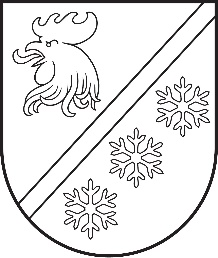 Reģ. Nr. 90000054572Saieta laukums 1, Madona, Madonas novads, LV-4801 t. 64860090, e-pasts: pasts@madona.lv ___________________________________________________________________________MADONAS NOVADA PAŠVALDĪBAS DOMESLĒMUMSMadonā2023. gada 29. jūnijā							          		Nr. 387									     (protokols Nr. 9, 29. p.)Par zemes vienības ar kadastra apzīmējumu 7046 008 0174, Bērzaunes pagastā, Madonas novadā, sadalīšanu Madonas novada pašvaldībā saņemts Bērzaunes pagasta pārvaldes ierosinājums veikt Madonas novada pašvaldībai piederošā īpašuma “Centrs”, Bērzaunes pagastā, Madonas novadā, sastāvā esošās zemes vienības ar kadastra apzīmējumu 7046 008 0168 sadalīšanu, lai nodrošinātu zemes vienības racionālu izmantošanu.Zemes vienība ar kadastra apzīmējumu 7046 008 0174 (platība 26.2 ha) ir piekritīga Madonas novada pašvaldībai. Saskaņā ar Valsts zemes dienesta nekustamā īpašuma Valsts kadastra informācijas sistēmā pieejamo informāciju, nekustamais īpašums ar kadastra numuru 7046 008 0168, kā sastāvā ir zemes vienība ar kadastra apzīmējumu 7046 008 0174, nav ierakstīts zemesgrāmatā. Zemes ierīcības likuma, Pārejas noteikumu 1. punkts nosaka, ka līdz zemes pirmreizējai ierakstīšanai zemesgrāmatā lēmumu par zemes privatizācijas un zemes reformas kārtībā veidojamo zemes vienību sadalīšanu, apvienošanu vai zemes robežu pārkārtošanu pieņem vietējā pašvaldība, ievērojot vietējās pašvaldības teritorijas plānojumu un normatīvajos aktos par teritorijas plānošanu, izmantošanu un apbūvi noteiktās prasības. Lēmumam pievieno grafisko pielikumu, kurā norādīts zemes vienību sadalīšanas, apvienošanas vai zemes robežu pārkārtošanas risinājums. Esošais nekustamā īpašuma lietošanas mērķis (NĪLM) zemes vienībai ar kadastra apzīmējumu 7046 008 0168 – zemes, uz kuras galvenā saimnieciskā darbība ir lauksaimniecība (NĪLM 0101) 26.2 ha platībā.	Saskaņā ar Madonas novada pašvaldības saistošajiem noteikumiem Nr. 15 "Madonas novada Teritorijas plānojuma 2013. - 2025.gadam Teritorijas izmantošanas un apbūves noteikumi un Grafiskā daļa" (turpmāk – Noteikumi) zemes vienības ar kadastra apzīmējumu 7046 008 0174 funkcionālais zonējums atbilstoši plānotai (atļautai) izmantošanai ir lauku zemes (L1 un L2). Saskaņā ar grafisko pielikumu (1.pielikums) un pamatojoties uz Nekustamā īpašuma valsts kadastra likuma, pirmās daļas, 9. panta, 1. punktu un Ministru kabineta 2006. gada  20. jūnija noteikumiem Nr. 496 “Nekustamā īpašuma lietošanas mērķu klasifikācija un nekustamā īpašuma lietošanas mērķu noteikšanas un maiņas kārtība”, 16.1. apakšpunktu, Ministru kabineta 2021. gada 29. jūnija noteikumu Nr. 455 “Adresācijas noteikumi” 12. punktu, 32. punktu un Madonas novada pašvaldības saistošajiem noteikumiem Nr. 15 "Madonas novada Teritorijas plānojuma 2013. - 2025. gadam Teritorijas izmantošanas un apbūves noteikumi un Grafiskā daļa", ņemot vērā 20.06.2023. Finanšu un attīstības komitejas atzinumu, atklāti balsojot: PAR – 16 (Agris Lungevičs, Aigars Šķēls, Aivis Masaļskis, Andris Dombrovskis, Andris Sakne, Artūrs Čačka, Artūrs Grandāns, Arvīds Greidiņš, Gunārs Ikaunieks, Guntis Klikučs, Iveta Peilāne, Kaspars Udrass, Māris Olte, Rūdolfs Preiss, Sandra Maksimova, Zigfrīds Gora), PRET – NAV, ATTURAS –  NAV, Madonas novada pašvaldības dome NOLEMJ:Sadalīt pašvaldībai piekrītošo zemes vienību ar kadastra apzīmējumu 7046 008 0174, četrās daļās atbilstoši pielikumam (1. pielikums).Jaunveidojamo zemes vienību aptuveni 3.27 ha platībā (pēc kadastrālās uzmērīšanas zemes vienības platība var tikt precizēta) iekļaut jauna nekustamā īpašuma ar nosaukumu “Centra lauks” sastāvā un noteikt nekustamā īpašuma lietošana mērķi - zeme, uz kuras galvenā saimnieciskā darbība ir lauksaimniecība (NĪLM 0101). Jaunveidojamo zemes vienību aptuveni 6.77 ha platībā (pēc kadastrālās uzmērīšanas zemes vienības platība var tikt precizēta) iekļaut jauna nekustamā īpašuma ar nosaukumu “Centra pļava” sastāvā un noteikt nekustamā īpašuma lietošana mērķi - zeme, uz kuras galvenā saimnieciskā darbība ir lauksaimniecība (NĪLM 0101). Jaunveidojamai zemes vienībai aptuveni 15.78 ha platībā (pēc kadastrālās uzmērīšanas zemes vienības platība var tikt precizēta) noteikt nekustāmā īpašuma lietošanas mērķi - zeme, uz kuras galvenā saimnieciskā darbība ir lauksaimniecība (NĪLM 0101). Jaunveidojamo zemes vienību saglabāt nekustamā īpašuma “Centrs” sastāvā un  piešķirt adresi Gaiziņa iela 10, Bērzaune, Bērzaunes pag., Madonas nov., LV-4853.Jaunveidojamai zemes vienībai aptuveni 0.40 ha platībā (pēc kadastrālās uzmērīšanas zemes vienības platība var tikt precizēta) noteikt nekustāmā īpašuma lietošanas mērķi - zeme, uz kuras galvenā saimnieciskā darbība ir lauksaimniecība (NĪLM 0101). Jaunveidojamo zemes vienību saglabāt nekustamā īpašuma “Centrs” sastāvā un  piešķirt adresi Ozolu iela 2A, Bērzaune, Bērzaunes pag., Madonas nov., LV-4853.Saskaņā ar Administratīvā procesa likuma 188. panta pirmo daļu, lēmumu var pārsūdzēt viena mēneša laikā no lēmuma spēkā stāšanās dienas Administratīvajā rajona tiesā.Saskaņā ar Administratīvā procesa likuma 70. panta pirmo daļu, lēmums stājas spēkā ar brīdi, kad tas paziņots adresātam.              Domes priekšsēdētājs				             A. Lungevičs	Putniņa 28080417ŠIS DOKUMENTS IR ELEKTRONISKI PARAKSTĪTS AR DROŠU ELEKTRONISKO PARAKSTU UN SATUR LAIKA ZĪMOGU